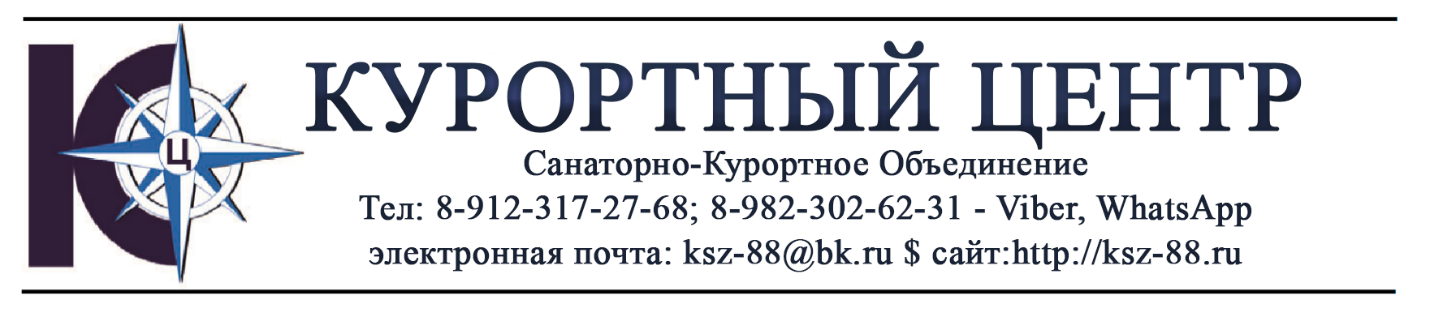 🔅Территория силы🔅Подъем на Китайскую горку 🤩Республика Башкортостан, Баймакский район, дер. Исяново💰ПРОФСОЮЗНАЯ СКИДКА 15%🔸 санаторий "ТАЛКАС" Стоимость указана со скидкойСанаторно-курортная путевкаТур выходного дня от 3-х дней🤩 в стоимость входит:*Проживание *Питание 3-х разовое стандартное *Лечение*Мероприятие*Пляж*Парковка"Курортный Центр", приглашает Вас на канал в Telegram: https://t.me/Ks1ksB♡ Обращать по ☎️ 8-912-317-27-68♡ Viber, WhatsApp, Telegram: 8-912-317-27-68♡ Отдыхай с любовьюГрафик свободных местГрафик свободных мест20.06 – 30.06.22 – 10дн2-мест.  6 корп. 20.06 – 30.06.22 – 10дн2-мест.  6 корп. 12.07 – 22.07.22 – 10дн3-мест.  6 корп.18.07 – 28.07.22 – 10дн2-мест. 2-комн.  5 корп.25.07 – 04.08.22 – 10дн2-мест.  6 корп.Сократить или увеличить даты заезда возможноСократить или увеличить даты заезда возможноМесто в 2-х местном стандарте с лечениемМесто в 2-х местном стандарте с лечениемМесто в 2-х местном стандарте с лечением7 дней10 дней14 дней18 200 15 470 рублей26 000 22 100 рублей36 400 30 940 рублейЦена указана на 1 человека (проживание, питание 3-х разовое, лечение)Цена указана на 1 человека (проживание, питание 3-х разовое, лечение)Цена указана на 1 человека (проживание, питание 3-х разовое, лечение)2-х местный стандарт без лечения2-х местный стандарт без лечения3 дня7 дней11 700 9 945 рублей27 300 23 205 рублейКоттеджКоттедж11 400 9 690 рублей26 600 22 610 рублейЦена указана на 2-х человек (проживание, питание 3-х разовое)Цена указана на 2-х человек (проживание, питание 3-х разовое)